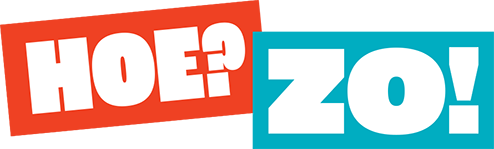 Van hoogspanning naar ontspanningNetbeheerder Liander breidt het stroomnet uit. Dat geeft ruimte aan jouw duurzame plannenHoe? Dat is de grote vraag van de energietransitie. En die vraag bestaat uit wel duizend vragen. Eén daarvan: Hoe zorgen we dat het energienet al die duurzame energie aankan? De energietransitie is in een enorme versnelling gekomen en nu loopt het stroomnet op veel plekken in Nederland vol. Liander zorgt voor de broodnodige versterking van het net. De grootste verbouwing ooitDe schetsen liggen klaar. Marijke ten Hoopen kan precies laten zien wat er de komende jaren allemaal nodig is om het stroomnet klaar te maken voor meer duurzame energie: 20 nieuwe elektriciteitsstations, 40 uitbreidingen van stations, 945 elektriciteitshuisjes in de wijk en duizenden kilometers extra stroomkabel waardoor 1 op de 3 straten open moet. ‘Deze verbouwing is gigantisch. En het gaat niet alleen om techniek. Het gaat over bedrijven die energie willen besparen en zelf energie opwekken. Het gaat over gezinnen die hun huis isoleren en een warmtepomp aanschaffen. En ook over laadpalen die nodig zijn voor elektrisch vervoer. De energietransitie kent veel vormen en raakt iedereen.’Jouw zonne-energie van A naar BLiander steekt de handen uit de mouwen om het elektriciteitsnet sterk genoeg te maken voor al die duurzame plannen. Marijke legt uit hoe het werkt. ‘Vroeger werd energie alleen opgewekt bij een elektriciteitscentrale en van daaruit getransporteerd naar huizen en bedrijven. Eenrichtingsverkeer dus. Dat is nu wel anders. Er komen steeds meer zonneweides en windmolens en mensen gaan zelf stroom opwekken. Elektriciteit wordt op talloze plekken opgewekt en teruggeleverd aan het net. Er komt nu dus meer elektriciteit op het netwerk en via veel meer ingangen.’ Liander zorgt ervoor dat al die duurzame energie op de juiste plek terechtkomt. Maar daar zijn de kabels en verdeelstations niet overal sterk genoeg voor. ‘We hebben in Nederland één van de meest betrouwbare elektriciteitsnetten ter wereld. Om dat zo te houden moet Liander meer werk uitvoeren dan we ooit in zo’n korte tijd hebben gedaan.’ Dat is balen…Uitbreiding van het stroomnet is dus hard nodig. Daar is (bijna) iedereen het over eens. Maar wat als er een elektriciteitshuisje bij jou voor de deur komt? Of als je steeds moet omrijden als de straat open ligt? Dat is balen. Marijke: ‘Een verbouwing zorgt voor overlast. Daar zijn we ons van bewust. En natuurlijk doen we er alles aan om de overlast tot een minimum te beperken. De andere kant van het verhaal is: we wonen in een land met beperkte ruimte. Het is passen en meten om alle stations, elektriciteitshuisjes en kabels te kunnen plaatsen. We moeten soms dus ook een beroep doen op de flexibiliteit van omwonenden.’ Verbouwen met visieNaast een enorme uitbreiding van het elektriciteitsnet moeten we ook leren om anders om te gaan met energie. Samen met ondernemers zoeken we daarom naar slimme oplossingen om stroompieken te voorkomen. Bijvoorbeeld door vooral elektriciteit te gebruiken op momenten dat er veel (duurzaam) wordt opgewekt. Met de provincie en gemeenten kijken we verder vooruit. Soms wel 30 jaar verder. We werken aan een ontwerp van een nieuw, flexibel energiesysteem. Daarin is plaats voor meerdere soorten energie. Denk aan warmte, waterstof en energieopslag. In energievisies hebben we de kansen uitgewerkt. Zo is het in onze kustprovincie belangrijk om te kijken hoe we wind van zee aan land brengen en vervoeren. Met een heldere visie bereiden we Noord-Holland voor op een duurzame toekomst: van hoogspanning naar ontspanning.Zo doen we dat bij Lianderbetrouwbare, betaalbare en duurzame energie voor iedereenvolle bak aan de slag om het stroomnet uit te breidenmet visie bouwen aan het energiesysteem van de toekomstsamen zoeken naar slimme energie-oplossingenZo kun je meedoenHeb je duurzame plannen? Meld het zo snel mogelijk bij Liander of doe een aanvraag via Mijnaansluiting.nl. Hoe eerder wij op de hoogte zijn, hoe meer ruimte er is voor de juiste afstemming. Geïnteresseerd om een huisje te pimpen? Bekijk het stappenplan en aanvraagformulier op Liander.nl. Of kom meer te weten over de aanpak van de Taskforce Energie-infrastructuur Noord-Holland. Meer over de kansen van de energietransitie De energietransitie biedt kansen voor iedereen, voor bedrijven, buurten en bewoners. Meer weten? Kijk op vanhoenaarzo.nl Pimp je buurtWe weten dat gebouwen, kasten en huisjes voor de stroomvoorziening soms een doorn in het oog kunnen zijn. Het is mogelijk om deze mooier te maken. Wist je dat je zelf een idee kunt indienen om een elektriciteitshuisje in jouw buurt te pimpen?